ResumenLa 27ª reunión del Grupo Asesor de Desarrollo de las Telecomunicaciones (GADT) se celebró el 23 de noviembre de 2020, presidida por la Sra. Roxanne McElvane Webber. La reunión congregó a 169 participantes de 50 Estados Miembros y 15 Miembros de Sector del UIT-D. El objetivo de la reunión fue examinar los informes preparados por los tres Grupos de Trabajo del GADT, creados en junio de 2020, para evaluar las repercusiones de la próxima Conferencia Mundial de Desarrollo de las Telecomunicaciones (CMDT) de la UIT y la preparación de la misma: el Grupo de Trabajo sobre los preparativos de la CMDT (GT-GADT-Prep); el Grupo de Trabajo sobre el Plan Estratégico y Operacional (GT-GADT-PEO); y el Grupo de Trabajo sobre las Resoluciones, la Declaración y las Prioridades Temáticas (GT-GADT-RDPT). En conjunto, los resultados de estos Grupos contribuyen a configurar la Agenda del Sector de Desarrollo de la UIT (UIT-D) para el desarrollo de las telecomunicaciones mundiales 2022-2025 y propone nuevas mejoras para la CMDT y el UIT-D que permitirán aumentar su incidencia en el mundo.El GADT examinó el informe final y las recomendaciones formuladas por el GT-GADT-Prep, que ha servido en los últimos nueve meses de precursor de una CMDT-21 evolucionada. El informe abarcaba los temas, el proceso preparatorio y las disposiciones relativas a la Conferencia, incluidos el contenido, las vías temáticas y los interesados. El GADT también examinó los informes provisionales del GT-GADT-PEO y del GT-GADT-RDPT.El GADT refrendó por unanimidad el tema general de la Conferencia Mundial de Desarrollo de las Telecomunicaciones (CMDT-21), a saber, "Conectar a quienes carecen de conexión para lograr el desarrollo sostenible", que tendrá lugar en Addis Abeba (Etiopía) del 8 al 19 de noviembre de 2021. Para actualizar este tema, conforme a lo propuesto por el GT-GADT-Prep, el GADT recomienda a la Directora que vele por una participación equilibrada de nuevos interesados, que comprenda a quienes buscan soluciones y a quienes las ofrecen, en los grupos de alto nivel, mesas redondas y debates temáticos sobre temas de desarrollo, y que los incorpore al orden del día de la CMDT, en lugar de la serie de declaraciones de política que se pronuncian al principio de la Conferencia. El GADT alienta a la Directora y a su equipo a promover activa y ampliamente la Conferencia entre todos los interesados, y recomienda recurrir a reuniones interregionales para avanzar en los trabajos preparatorios de la Conferencia.El orden del día de la CMDT también se ve afectado por la recomendación del GT-GADT-PEO, que el GADT hizo suya, según la cual el GADT examinará, avanzará y refrendará la parte del Plan Estratégico de la UIT correspondiente al UIT-D, a lo largo del proceso que culmina en el Consejo y la Conferencia de Plenipotenciarios, en lugar de emprender esta actividad en la CMDT-21. El GADT también reconoció la muy avanzada labor realizada por el GT-GADT-RDPT, cuyas actividades relativas a las Resoluciones, los temas, las Cuestiones de estudio y la Declaración pasarán a primer plano ahora que los miembros comienzan los preparativos nacionales para la CMDT. El GADT subrayó la importancia de participar en las actividades del Grupo, que se reunirá el 21 de enero de 2021.El GADT invita a la Directora de la BDT a que considere y aplique los consejos y recomendaciones mencionados en el presente informe, a medida que el UIT-D emprenda con determinación sus preparativos para la CMDT-21.A continuación se resumen los debates y se ofrecen información más detallada sobre los resultados de esta reunión.1	Introducción y aspectos destacados de la reunión1.1	El camino hacia AddisLa Sra. Doreen Bogdan-Martin, Directora de la Oficina de Desarrollo de las Telecomunicaciones (BDT) de la UIT, dio la bienvenida a los participantes y les dio las gracias por seguir participando activamente en los tres Grupos de Trabajo del GADT para garantizar que la CMDT-21 sea una conferencia orientada a la búsqueda de soluciones de desarrollo que aborde los retos a los que se enfrentan los países en su proceso de transformación digital y sus esfuerzos por conectar a los 3 600 millones de personas que aún están fuera de línea.La Directora informó a los participantes de que el camino hacia Addis Abeba comenzó el 9 de noviembre de 2020, con la firma del acuerdo de país anfitrión entre la UIT y Etiopía. En esa ocasión se dio a conocer el logotipo de la conferencia. También se puso en marcha una nueva iniciativa para la juventud denominada "Generation Connect: nuestro futuro al alcance de un clic" destinada a aumentar la participación de los jóvenes en los preparativos de una Cumbre Mundial de la Juventud, cuya celebración está prevista para los días 6 y 7 de noviembre de 2021. La Directora alentó a todos los Miembros del UIT-D a movilizar a los jóvenes para que participen activamente en el proceso preparatorio de la CMDT y en la propia Conferencia. El camino hacia Addis consiste en una serie de eventos destinados a promover la CMDT-21.En relación con la Cumbre de Líderes del G20, que tuvo lugar los días 21 y 22 de noviembre de 2020 justo antes de esta reunión del GADT, la Directora subrayó que "nuestra comunidad de las TIC ha demostrado durante esta pandemia que somos una comunidad dinámica y adaptativa. Confío en que juntos podamos reconstruir o construir mejor basándonos en el principio de que no dejar a nadie atrás significa que nadie quede fuera de línea. Los 3 600 millones de personas sin conexión cuentan con nosotros".1.2	Breve resumen de las actividades realizadas por Etiopia en su calidad de país anfitrión de la CMDT-21El GADT observó con satisfacción de que el Gobierno de Etiopía ya había designado Presidente de la CMDT-21 al Excmo. Dr. Ahmedin Mohammed, Ministro de Innovación y Tecnología de Etiopía. El Gobierno ha creado tres equipos principales: un Comité Nacional integrado por diversas organizaciones gubernamentales y no gubernamentales, incluido el sector privado, un Comité de Dirección y un Subcomité, integrado también por el gobierno, el sector privado y las instituciones pertinentes, a fin de garantizar que los preparativos de la CMDT-21 se lleven a cabo al más alto nivel. El delegado de Etiopía manifestó con estas afirmaciones el compromiso de su país para que la CMDT-21 sea un éxito.1.3	Conferencia en dos víasLa Presidenta del GADT, Sra. Roxanne McElvane Webber (Estados Unidos), en nombre de los miembros y de todos los participantes, agradeció a la BDT la extraordinaria labor que está realizando. "Con todo el buen trabajo que se está haciendo, no resulta en absoluto sorprendente para aquellos de nosotros que tenemos la suerte de trabajar en esta industria de vanguardia que el G20 reconozca como esenciales para todo el mundo las actividades que realizamos", declaró la Presidenta. Dio las gracias a Etiopía por todos los esfuerzos que está desplegando para acoger a la CMDT-21. "Confiamos plenamente en que será un gran evento y le agradecemos su inversión para acogernos a todos dentro de algo menos de un año".A continuación, la Presidenta del GADT resumió el proceso iniciado por los miembros para convertir a la CMDT en una conferencia apasionante, innovadora y de gran repercusión, que ofrezca soluciones y esté orientada al desarrollo. Ello se logrará a través de dos vías.En primer lugar, la vía administrativa, en la que los miembros comunicarán sus ideas, opiniones, retos, necesidades y éxitos a través de sus contribuciones a la Conferencia; las Resoluciones en las que se dan instrucciones a la BDT sobre sus prioridades y las medidas y actividades que deben ejecutarse; la participación de nuevos interesados; y la atención a la juventud, las comunidades vulnerables y marginadas, los países en desarrollo y, en particular, los países menos adelantados.En segundo lugar, la vía del desarrollo, en la que las actividades que previamente se realizaban al margen de la CMDT se incorporarán ahora al orden del día de la Conferencia, para que las actividades orientadas al desarrollo constituyan la esencia misma de la Conferencia. Según explicó la Presidenta del GADT, todo esto está en consonancia con la Constitución y el Convenio de la UIT.Por medio de estas dos vías, los miembros tienen la oportunidad de que la CMDT produzca resultados cohesivos y unificados que aporten soluciones y efectos reales de los que nos podamos sentir orgullosos.La Presidenta agradeció a los miembros de la Oficina del GADT su dedicación en estos últimos ocho meses y 17 reuniones, y presentó a los participantes. La Oficina del GADT está integrada por los Presidentes y Vicepresidentes de las Comisiones de Estudio 1 y 2 del UIT-D, y dos Vicepresidentes por cada una de las seis regiones del UIT-D.–	África: Sr. Christopher Kemei (Kenya), Sr. Abdulkarim Oloyede (Nigeria)–	Américas: Sr. Nicolás Karavaski (Argentina) y el Sr. Neil Checo Valera (República Dominicana), recientemente nombrado, como se indica más adelante–	Estados Árabes: Sr. Al-ansari Almashakbeh (Jordania), Sr. Tariq Alamri (Arabia Saudita)–	Asia-Pacífico: Sr. Kishore Babu Yerraballa (India), Sr. Nquyen Quyen (Viet Nam)–	Comunidad de Estados Independientes (CEI): Sr. Arseny Plossky (Federación de Rusia), Sra. Aichurok Maralbek Kyzy (República Kirguisa)–	Europa: Sr. Wim Rullens (Países Bajos) y Sra. Blanca González (España)–	Presidenta de la Comisión de Estudio 1: Sra. Regina Fleur Assoumou Bessou (Côte d'Ivoire)–	Presidente de la Comisión de Estudio 2: Dr. Ahmad Reza Sharafat (República Islámica del Irán).2	Nombramiento de un nuevo Vicepresidente del GADT para cubrir la vacanteEl GADT manifestó su agradecimiento a la Sra. Amparo Arango (República Dominicana), Vicepresidenta saliente del GADT para la Región de las Américas, y nombró por aclamación (virtual) al Sr. Neil Checo Valera como Vicepresidente del GADT.3	Informes de los Grupos de Trabajo del GADT3.1	El GADT refrenda los informes y recomendaciones sobre los preparativos de la CMDTEl Sr. Santiago Reyes-Borda (Canadá), Presidente del GT-GADT-Prep, presentó el informe final y las recomendaciones del grupo, que figuran en el Documento TDAG-20/3/5. En su intervención, el Sr. Reyes-Borda subrayó que el Grupo había insistido durante sus reuniones en que la CMDT debería orientarse a la acción, en la que dialoguen interactivamente las partes interesadas, con el fin de alcanzar un entendimiento común de los obstáculos existentes y promover soluciones eficaces, sostenibles e innovadoras para la expansión de la valiosa conectividad universal desde cualquier lugar.El Sr. Reyes-Borda destacó el consenso general sobre las recomendaciones del grupo de trabajo consignadas en el informe y se refirió a dos asuntos que no habían sido acordados y que el GADT tendrá que resolver en su examen del informe general del Grupo. Uno de estos asuntos es el de determinar el tema de la conferencia; el otro es si la asistencia a las reuniones preparatorias interregionales debe limitarse y, en caso afirmativo, de qué manera. El Sr. Reyes-Borda informó de que el GT-GADT-Prep casi llega a un consenso sobre "Conectar a quienes carecen de conexión para lograr el desarrollo sostenible". Sin embargo, había una propuesta alternativa de un Estado Miembro: "Resiliencia de las TIC para un futuro mejor".3.1.1	DeliberacionesEl GADT examinó y refrendó las cuestiones del informe del Grupo de Trabajo sobre las que se ha llegado a un consenso, y debatió hasta llegar a un consenso sobre las cuestiones específicas que se indican a continuación.Tema de la CMDT-21: Conectar a quienes carecen de conexión para lograr el desarrollo sostenibleEl GADT refrendó unánimemente el tema general de la CMDT-21, a saber, "Conectar a quienes carecen de conexión para lograr el desarrollo sostenible". Algunos de los argumentos convincentes para aprobar este tema fueron que los Objetivos de Desarrollo Sostenible (ODS) constituyen la esencia misma de la agenda internacional de desarrollo y constituyen una propuesta urgente de actuación por todos los países e interesados. Asimismo, la pandemia de COVID-19 ha puesto de relieve la importancia fundamental de la conectividad. Con 3 600 millones de personas aún sin conexión, queda un largo camino por recorrer para llevar a buen término esta colosal tarea.Otra opinión era que conectar a los desconectados era un lema antiguo y que por el bien de las generaciones futuras se necesitaba un tema nuevo, por ejemplo: "Resiliencia de las TIC para un futuro mejor". También se sugirió "Transformación digital en pro de los ODS" o "Transformación digital en pro del desarrollo". El GADT observó que estas dos últimas las habían propuesto inicialmente las Comisiones de Estudio del UIT-D al GT-GADT-RDPT para el tema en la Declaración de la CMDT. Estas propuestas se están examinando actualmente en el GT-GADT-RDPT, que concluirá sus trabajos en abril de 2021.A fin de incorporar las opiniones manifestadas sobre el tema de la conferencia, el GADT convino en que las demás propuestas posibles se examinaran en el GT-GADT-RDPT en el marco de las prioridades temáticas del UIT-D para el próximo ciclo cuatrienal o como posibles conceptos que plasmará, si procede, la Declaración.Vía del desarrolloEl GADT, al hacer suyas las recomendaciones del Grupo para el Desarrollo, convino en que los temas de la Conferencia deberían corresponderse con las prioridades temáticas del UIT-D para el periodo 2018-2021, si bien podrían incluir otras ideas y prioridades planteadas por las regiones o el GT-GADT-RDPT, que actualmente está examinando las prioridades temáticas del UIT-D para el próximo ciclo. A efectos prácticos, la BDT se mantendrá al corriente de esos debates en curso, cuyos resultados se someterán a la aprobación del GADT en mayo de 2021.Reuniones preparatorias interregionales (RPI)El GADT reconoció que esta será la primera vez que el UIT-D recurre a RPI en su proceso preparatorio para la CMDT. El GADT tomó nota con satisfacción del documento presentado por Estados Unidos de América, en el que se describe cómo la experiencia obtenida en los otros Sectores de la UIT demuestra que las RPI abiertas a todos los miembros resultan muy útiles en el proceso preparatorio.El GADT examinó el tema de la participación en las reuniones preparatorias interregionales y llegó al siguiente consenso: las IRM estarán abiertas a todos los Miembros del UIT-D y cada organización regional de telecomunicaciones (ORT) decidirá quién habla en nombre de su región. Entre los oradores pueden figurar, por ejemplo, representantes gubernamentales, organismos reguladores, legisladores, sociedad civil, instituciones académicas, la comunidad técnica de Internet, jóvenes, organizaciones de igualdad de género y otros.El GADT manifestó su profunda gratitud a todos los Presidentes de sus Grupos de Trabajo y, en particular, al Sr. Reyes-Borda por este informe final, que muestra sus infatigables esfuerzos, la inmensa labor realizada en un periodo de tiempo tan breve, y por su diplomacia y persistencia.3.2	Grupo de Trabajo sobre el Plan Estratégico y OperacionalEl GADT tomó nota con satisfacción del informe sobre la marcha de los trabajos del GT-GADT-PEO, que preside la Sra. Blanca González (España) con la asistencia del Sr. Christopher Kemei (Kenya) y del Sr. Wim Rullens (Países Bajos). El informe, contenido en el Documento TDAG-20/3/3 fue presentado por la Presidenta del Grupo, Sra. González. El GT-GADT-PEO ha celebrado dos reuniones y ha recibido una contribución de varios países, a saber, México, Canadá y Estados Unidos de América. La Sra. González informó de que su Grupo ha aprobado la propuesta de esos países de asignar al GADT la tarea de preparar la parte correspondiente al UIT-D del Plan Estratégico general de la UIT, suprimiendo así esa función de la CMDT. Sin embargo, para que esto sea posible, añadió, sería necesario revisar la Resolución 1 (Rev. Buenos Aires, 2017) y la Resolución 24 (Rev. Dubái, 2014) de la CMDT.El GADT se manifestó de acuerdo con estos cambios propuestos, incluida la revisión de estas Resoluciones, reconociendo que de esta forma se dispondrá de más tiempo para preparar la parte correspondiente al UIT-D del Plan Estratégico general de la UIT; allanar el camino para la adopción de un mismo planteamiento para toda la UIT en la elaboración del Plan Estratégico de la Unión a través del Grupo de Trabajo del Consejo; y mejorar los vínculos con el Plan de Acción de la CMDT. El GT-GADT-PEO ya ha enviado declaraciones de coordinación a los otros dos Grupos de Trabajo del GADT, que han acogido con beneplácito la propuesta plurinacional.En particular, se insta a los participantes en el GADT a que examinen y sigan el flujo de trabajo del Plan Estratégico de la UIT, documento informativo de la BDT en el que se aclaran los plazos para la presentación de propuestas por los miembros relativas a la parte correspondiente al UIT-D del Plan Estratégico de la UIT D, así como las etapas y los principales plazos para la presentación de contribuciones.3.3	Grupo de Trabajo del GADT sobre las Resoluciones, la Declaración y las prioridades temáticas de la CMDTEl GADT tomó nota con satisfacción del informe sobre la marcha de los trabajos del GT-GADT-RDPT, presentado por su Presidente, el Dr. Ahmad Sharafat (República Islámica del Irán). El informe, contenido en el Documento TDAG-20/34(Rev.1), describe las actividades del Grupo hasta la fecha e incluye opiniones de los participantes de las Comisiones de Estudio del UIT-D acerca de las Cuestiones de las Comisiones de Estudio, Resoluciones, Temas y la Declaración, así como un esquema detallado de las Resoluciones con información histórica y un marco de consolidación. A medida que los miembros de la UIT comienzan los preparativos nacionales para la CMDT, la Presidenta del GADT alentó a los participantes a leer este Informe sobre la marcha de los trabajos y aprovechar el gran volumen de información útil facilitado, que ayudará a todas las delegaciones a prepararse para la CMDT-21. A este respecto, el Dr. Sharafat subrayó las fechas de las próximas reuniones del GT-GADT-RDPT, que tiene previsto reunirse en tres ocasiones para concluir su labor: el 21 de enero, el 4 de marzo y el 9 de abril de 2021. El GT-GADT-RDPT presentará su informe final y sus propuestas en la reunión del GADT prevista para mayo de 2021.El Presidente del GT-GADT-Prep añadió que enviará al GT-GADT-RDPT una declaración de coordinación con el informe y las recomendaciones de su Grupo para facilitar la coherencia entre la Declaración y el tema de la conferencia.4	Otros asuntos4.1	Cumbre Mundial de la Juventud Generation ConnectLa secretaría de la BDT presentó la Cumbre Mundial de la Juventud Generation Connect que tendrá lugar los días 6 y 7 de noviembre de 2021, antes de la CMDT-21, en la sede de la Unión Africana, en Addis Abeba (Etiopía).Como se indica en la nota conceptual, los jóvenes constituyen hoy en día el grupo de población más numeroso del mundo, unos 1 800 millones de personas, de las cuales cerca del 90% vive en países en desarrollo. A principios de 2021 se iniciará un proceso de consulta con los jóvenes, en el que estos aportarán ideas y orientarán a la BDT en el diseño, contenido y formato de la Cumbre Mundial de la Juventud Generation Connect.4.2	Herramientas para ayudar a los miembros a preparar las propuestas para la CMDT-21La secretaría de la BDT anunció que se está actualizando la Interfaz de Propuestas a la Conferencia (IPC) para incluir los textos de referencia del UIT-D con el fin de ayudar a los miembros a preparar sus propuestas para la CMDT-21. A partir del 30 de noviembre de 2020 se pondrá a disposición una versión limitada de la IPC que permitirá a los miembros descargar archivos Word debidamente formateados que contienen los textos existentes (Resoluciones, Recomendaciones y Cuestiones de las Comisiones de Estudio) en los seis idiomas oficiales de la Unión. Por el momento no se podrán presentar propuestas utilizando esta herramienta. Se prevé que la versión completa de la IPC esté disponible el 30 de junio de 2021.5	Homenaje a Abdoulaye DembeleAl comienzo de la reunión, la Directora de la BDT pidió a los participantes guardar un minuto de silencio para rendir homenaje a un importante miembro de la familia de la UIT, recientemente fallecido, el Sr. Abdoulaye Dembele. Para muchos, el Sr. Abdoulaye Dembele era un amigo, un estimado y excelente colega, un experto de renombre, que ocupaba el cargo de Vicerrelator para la Cuestión 7/1 sobre el Acceso a los servicios de telecomunicaciones/TIC para las personas con discapacidad y otras personas con necesidades especiales. También fue un distinguido delegado de Malí, que contribuyó inmensamente y colaboró durante muchos años en los trabajos de la UIT sobre las personas con discapacidad.La Presidenta del GADT y todas las delegaciones que hicieron uso de la palabra se sumaron a la Directora para manifestar sus más sentidas condolencias a la familia y amigos del Sr. Abdoulaye Dembele y a la Delegación de Malí. Con unos ojos avizores que no pasaban nada por alto y una mente que todo retenía, fue un infatigable defensor de las personas con discapacidad y de las personas con necesidades específicas. Supone una gran pérdida para las Comisiones de Estudio 1 y 2 del UIT-D, ya que seguía todas las Cuestiones con gran entusiasmo. Su memoria perdurará a través de su excepcional trabajo y sus logros.______________Grupo Asesor de Desarrollo de las Telecomunicaciones (GADT)27ª reunión, virtual, 23 de noviembre de 2020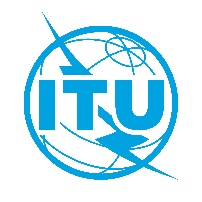 Documento TDAG-20/3/7-S3 de diciembre de 2020Original: inglésPresidenta del Grupo Asesor de Desarrollo de las Telecomunicaciones (GADT)Presidenta del Grupo Asesor de Desarrollo de las Telecomunicaciones (GADT)INFORME DE LA 27ª REUNIÓN DEL 
GRUPO ASESOR DE DESARROLLO DE LAS TELECOMUNICACIONESINFORME DE LA 27ª REUNIÓN DEL 
GRUPO ASESOR DE DESARROLLO DE LAS TELECOMUNICACIONES